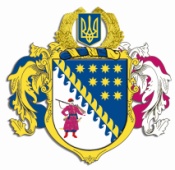 ДНІПРОПЕТРОВСЬКА ОБЛАСНА РАДАVIІ СКЛИКАННЯПостійна комісія обласної ради з питань соціально-економічного розвитку області, бюджету та фінансівпросп. Олександра Поля, 2, м. Дніпро, 49004П Р О Т О К О Л  № 120засідання постійної комісії обласної ради08 жовтня 2020 року							м. Дніпро15:00 годинУсього членів комісії:		13 чол.Присутні:                   		11 чол. (у т.ч. 6 – телеконференція)Відсутні:                     		  2 чол.Присутні члени комісії: Ніконоров А.В., Ульяхіна А.М., Саганович Д.В. (телеконференція), Ангурець О.В. (телеконференція), Войтов Г.О.,
Мазан Ю.В., Петросянц М.М. (телеконференція), Плахотнік О.О.,
Жадан Є.В. (телеконференція), Євтушенко В.О. (телеконференція),
Орлов С.О. (телеконференція). Відсутні члени комісії: Удод Є.Г., Шамрицька Н.А.У роботі комісії взяли участь: Шебеко Т.І. – директор департаменту фінансів облдержадміністрації;Коломоєць А.В. – директор департаменту житлово-комунального господарства облдержадміністрації;Псарьов О.С. – виконуючий обов’язки директора департаменту економічного розвитку  облдержадміністрації;Беспаленкова Н.М. – начальник управління бухгалтерського обліку, фінансів та господарської діяльності виконавчого апарату обласної ради; Богуславська І.О. – заступник начальника управління економіки, бюджету та фінансів – начальник відділу бюджету та фінансів виконавчого апарату обласної ради;Полонська Н.В. – заступник начальника відділу капітальних вкладень управління економіки, бюджету та фінансів виконавчого апарату обласної ради.Головував: Ніконоров А.В.Порядок денний засідання постійної комісії:Про рекомендацію до складу секретаріату пленарного засідання двадцять п’ятої сесії Дніпропетровської обласної ради VII скликання. Про надання дозволу КП „Обласний центр екстреної медичної допомоги та медицини катастрофˮ ДОРˮ на укладення договору фінансового лізингу для придбання автомобілів швидкої медичної допомоги.Про здійснення місцевого внутрішнього запозичення у
2020 році. Про здійснення місцевого зовнішнього запозичення у
2020 році. Про затвердження розпоряджень голови обласної ради, прийнятих у міжсесійний період у 2020 році.Про розгляд проєкту розпорядження голови обласної ради „Про внесення змін до рішення обласної ради від 13 грудня 2019 року № 528-20/VІІ „Про обласний бюджет на 2020 рік”.Про внесення змін до рішення обласної ради від 13 грудня 2019 року № 528-20/VІІ „Про обласний бюджет на 2020 рік”.Про внесення змін до рішення обласної ради від 13 грудня 2019 року № 530-20/VІІ „Про Порядок використання коштів обласного бюджету на виконання доручень виборців депутатами Дніпропетровської обласної ради у 2020 році” (зі змінами).Про внесення змін до рішення обласної ради від 27 березня 2020 року № 569-22/VII „Про затвердження угод на передачу субвенції з обласного бюджету бюджетам міст, районів та об’єднаних територіальних громад на виконання доручень виборців депутатами обласної ради у 2020 році”Різне.СЛУХАЛИ: 1. Про рекомендацію до складу секретаріату двадцять п’ятої сесії Дніпропетровської обласної ради VII скликання.Інформація: голови постійної комісії обласної ради з питань соціально-економічного розвитку області, бюджету та фінансів Ніконорова А.В. про рекомендацію до складу секретаріату пленарного засідання двадцять п’ятої сесії Дніпропетровської обласної ради VII скликання члена постійної комісії обласної ради з питань соціально-економічного розвитку області, бюджету та фінансів Євтушенка Володимира Олексійовича, Євтушенка Володимира Олексійовича, який повідомив, що при розгляді даного питання виникає конфлікт інтересів, тому для врегулювання конфлікту не братиме участі у розгляді та голосуванні.ВИСТУПИЛИ: Ніконоров А.В.ВИРІШИЛИ: Рекомендувати для обрання до складу секретаріату двадцять п’ятої сесії Дніпропетровської обласної ради VII скликання члена постійної комісії обласної ради з питань соціально-економічного розвитку області, бюджету та фінансів Євтушенка Володимира Олексійовича.Результати голосування:за 			10проти		  -утримались 	  -усього 		10У зв’язку з конфліктом інтересів Євтушенко В.О. не брав участі у голосуванні.СЛУХАЛИ: 2. Про надання дозволу КП „Обласний центр екстреної медичної допомоги та медицини катастрофˮ ДОРˮ  на укладення договору фінансового лізингу для придбання автомобілів швидкої медичної допомоги.Інформація: виконуючого обов’язки директора департаменту економічного розвитку облдержадміністрації Псарьова О.С.ВИСТУПИЛИ: голова постійної комісії обласної ради з питань соціально-економічного розвитку області, бюджету та фінансів Ніконоров А.В., Ульяхіна А.М., Войтов Г.О.ВИРІШИЛИ: 1. Інформацію виконуючого обов’язки директора департаменту економічного розвитку облдержадміністрації Псарьова О.С. взяти до відома.2. Погодити проєкт рішення обласної ради „Про надання дозволу
КП „Обласний центр екстреної медичної допомоги та медицини катастрофˮ ДОРˮ  на укладення договору фінансового лізингу для придбання автомобілів швидкої медичної допомоги”, винести його на розгляд двадцять п’ятої сесії Дніпропетровської обласної ради VII скликання й рекомендувати обласній раді затвердити.Результати голосування:за 			11проти		  -утримались 	  -усього 		11СЛУХАЛИ: 3. Про здійснення місцевого внутрішнього запозичення у 2020 році.Інформація: виконуючого обов’язки директора департаменту економічного розвитку облдержадміністрації Псарьова О.С.ВИСТУПИЛИ: голова постійної комісії обласної ради з питань соціально-економічного розвитку області, бюджету та фінансів Ніконоров А.В., Ульяхіна А.М., Войтов Г.О., Мазан Ю.В., Петросянц М.М. (телеконференція), Євтушенко В.О. (телеконференція).ВИРІШИЛИ: 1. Інформацію виконуючого обов’язки директора департаменту економічного розвитку облдержадміністрації Псарьова О.С. взяти до відома.2. Не виносити проєкт рішення обласної ради „Про здійснення місцевого внутрішнього запозичення у 2020 році” на розгляд двадцять п’ятої сесії Дніпропетровської обласної ради VII скликання. Результати голосування:за 			  9проти		  -утримались 	  2усього 		11СЛУХАЛИ: 4. Про здійснення місцевого зовнішнього запозичення у
2020 році.Інформація: виконуючого обов’язки директора департаменту економічного розвитку облдержадміністрації Псарьова О.С.ВИСТУПИЛИ: голова постійної комісії обласної ради з питань соціально-економічного розвитку області, бюджету та фінансів Ніконоров А.В., Ульяхіна А.М., Войтов Г.О., Мазан Ю.В., Петросянц М.М. (телеконференція), Євтушенко В.О. (телеконференція).ВИРІШИЛИ: 1. Інформацію виконуючого обов’язки директора департаменту економічного розвитку облдержадміністрації Псарьова О.С. взяти до відома.2. Не виносити проєкт рішення обласної ради „Про здійснення місцевого зовнішнього запозичення у 2020 році” на розгляд двадцять п’ятої сесії Дніпропетровської обласної ради VII скликання. Результати голосування:за 			  9проти		  -утримались 	  2усього 		11СЛУХАЛИ: 5. Про затвердження розпоряджень голови обласної ради, прийнятих у міжсесійний період у 2020 році.Інформація: виконуючого обов’язки директора департаменту економічного розвитку облдержадміністрації Псарьова О.С.ВИСТУПИЛИ: голова постійної комісії обласної ради з питань соціально-економічного розвитку області, бюджету та фінансів Ніконоров А.В.ВИРІШИЛИ: 1. Інформацію виконуючого обов’язки директора департаменту економічного розвитку облдержадміністрації Псарьова О.С. взяти до відома.2. Погодити проєкт рішення обласної ради „Про затвердження розпоряджень голови обласної ради, прийнятих у міжсесійний період у 
2020 році”, винести його на розгляд двадцять п’ятої сесії Дніпропетровської обласної ради VII скликання й рекомендувати обласній раді затвердити.Результати голосування:за 			11проти		  -утримались 	  -усього 		11СЛУХАЛИ: 6. Про розгляд проєкту розпорядження голови обласної ради 
„Про внесення змін до рішення обласної ради від 13 грудня 2019 року № 528-20/VІІ „Про обласний бюджет на 2020 рік”.Інформація: голови постійної комісії обласної ради з 
питань соціально-економічного розвитку області, бюджету та фінансів 
Ніконорова А.В., директора департаменту фінансів облдержадміністрації Шебеко Т.І. ВИСТУПИЛИ: голова постійної комісії обласної ради з питань соціально-економічного розвитку області, бюджету та фінансів Ніконоров А.В., Ульяхіна А.М., Войтов Г.О., Мазан Ю.В.ВИРІШИЛИ: 1. Погодити запропонований облдержадміністрацією проєкт розпорядження голови обласної ради „Про внесення змін до рішення обласної ради від  року № 528-20/VІІ „Про обласний бюджет на 2020 рік” (лист облдержадміністрації від 07.10.2020 № 18-4311/0/2-20 та пояснювальна записка департаменту фінансів облдержадміністрації від 07.10.2020 № 1480/0/17-20 додаються).2. Рекомендувати голові обласної ради прийняти проєкт розпорядження голови обласної ради „Про внесення змін до рішення обласної ради від 
 року № 528-20/VІІ „Про обласний бюджет на 2020 рік”. 3. Рекомендувати департаменту фінансів облдержадміністрації (Шебеко) надати проєкт розпорядження голови обласної ради „Про внесення змін до рішення обласної ради від  року № 528-20/VІІ „Про обласний бюджет на 2020 рік” на чергову сесію обласної ради для затвердження.Результати голосування:за 			11проти		  -утримались 	   усього 		11СЛУХАЛИ: 7. Про внесення змін до рішення обласної ради від 13 грудня 2019 року № 528-20/VІІ „Про обласний бюджет на 2020 рік”.Інформація: директора департаменту фінансів облдержадміністрації Шебеко Т.І.ВИСТУПИЛИ: голова постійної комісії обласної ради з питань соціально-економічного розвитку області, бюджету та фінансів Ніконоров А.В., Ульяхіна А.М., Войтов Г.О., Мазан Ю.В., Беспаленкова Н.М., Саганович Д.В. (телеконференція), Ангурець О.В. (телеконференція), Жадан Є.В. (телеконференція), Коломоєць А.В. Петросянц М.М. (телеконференція), Євтушенко В.О. (телеконференція).ВИРІШИЛИ: 1. Інформацію директора департаменту фінансів облдержадміністрації Шебеко Т.І.  взяти до відома.2. Погодити проєкт рішення обласної ради „Про внесення змін до рішення обласної ради від 13 грудня 2019 року № 528-20/VІІ „Про обласний бюджет на 2020 рік” в цілому.3. Внести такі зміни до проєкту рішення обласної ради „Про внесення змін до рішення обласної ради від 13 грудня 2019 року № 528-20/VІІ „Про обласний бюджет на 2020 рік”:Здійснити перерозподіл планових призначень між головними розпорядниками коштів обласного бюджету, а саме:відповідно до статті 91 Бюджетного кодексу України збільшити видатки по головному розпоряднику – обласна рада – на реалізацію заходів регіональної міжгалузевої Програми щодо надання фінансової підтримки комунальним підприємствам (установам), що належать до спільної власності територіальних громад сіл, селищ та міст Дніпропетровської області, на 2013 – 2023 роки на суму  2 000,0 тис. грн (КП “Енергопостачання” ДОР”) за рахунок зменшення видатків за резервним фондом обласного бюджету. Також не підтримано перерозподіл видатків між головними розпорядниками коштів, а саме: зменшення асигнувань департаменту житлово-комунального господарства та будівництва облдержадміністрації за рахунок обласного фонду охорони навколишнього природного середовища з відповідним збільшенням асигнувань по департаменту екології та природних ресурсів облдержадміністрації в сумі 20 000,0 тис. грн на виконання природоохоронних заходів (зазначені зміни вилучити з додатка 3 та 7 до проєкту рішення обласної ради, поданого облдержадміністрацією).У межах загального ресурсу здійснити перерозподіл планових призначень видатків обласного бюджету по головних розпорядниках:обласній раді - збільшити видатки на КП „Молодіжний центр міжнародного партнерства, позашкільної та неформальної освіти „Освіторіум” ДОР” на суму 500,0 тис. грн за рахунок зменшення КП „Єдина обласна театрально-концертна дирекція” ДОР”;департаменту освіти і науки облдержадміністрації за рахунок залишку коштів освітньої субвенції минулих років здійснити перерозподіл видатків між загальним та спеціальним фондами по КЗ „Загальноосвітня санаторна школа-інтернат № 3” для встановлення пристроїв блискавкозахисту від прямого ураження  в сумі  1 100,0 тис. грн;управлінню з питань учасників АТО облдержадміністрації з метою  проведення заходів з відзначення  Дня захисника України збільшити  планові призначення  на суму 50,0 тис. грн за рахунок зменшення видатків  на проведення заходів управлінню культури, національностей і релігій облдержадміністрації. 4. У зв’язку із зняттям з розгляду проєкту рішення обласної ради „Про здійснення місцевого внутрішнього запозичення у 2020 році” вилучити з проєкту рішення обласної ради „Про внесення змін до рішення обласної ради від 13 грудня 2019 року № 528-20/VІІ „Про обласний бюджет на 2020 рік”, поданого облдержадміністрацією, наступні зміни: з текстової частини проєкту рішення – пункти 2.5 та 2.7, а також відповідні зміни у додатках 2, 3, 6, 7 до цього проєкту. 5. Департаменту фінансів облдержадміністрації (Шебеко) надати проект рішення обласної ради „Про внесення змін до рішення обласної ради від 13 грудня 2019 року № 528-20/VІІ „Про обласний бюджет на 2020 рік” із цими змінами до 17.00 08.10.2020.6. Погодити проект рішення обласної ради „Про внесення змін до рішення обласної ради від 13 грудня 2019 року № 528-20/VІІ „Про обласний бюджет на 2020 рік” із вищезазначеними змінами, винести на розгляд двадцять п’ятої сесії Дніпропетровської обласної ради VII скликання й рекомендувати обласній раді затвердити.Результати голосування:за 			10проти		  -утримались 	  1усього 		11СЛУХАЛИ: 8. Про внесення змін до рішення обласної ради від 13 грудня 2019 року № 530-20/VІІ „Про Порядок використання коштів обласного бюджету на виконання доручень виборців депутатами Дніпропетровської обласної ради у 2020 році” (зі змінами).Інформація: голови постійної комісії обласної ради з 
питань соціально-економічного розвитку області, бюджету та фінансів 
Ніконорова А.В., заступника начальника управління економіки, бюджету та фінансів – начальника відділу бюджету та фінансів виконавчого апарату обласної ради Богуславської І.О.ВИСТУПИЛИ: голова постійної комісії обласної ради з питань соціально-економічного розвитку області, бюджету та фінансів Ніконоров А.В., Ульяхіна А.М., Войтов Г.О.ВИРІШИЛИ: Погодити проєкт рішення обласної ради „Про внесення змін до рішення обласної ради від 13 грудня 2019 року № 530-20/VІІ „Про Порядок використання коштів обласного бюджету на виконання доручень виборців депутатами Дніпропетровської обласної ради у 2020 році” (зі змінами)”, винести його на розгляд двадцять п’ятої сесії Дніпропетровської обласної ради VII скликання й рекомендувати обласній раді затвердити.Результати голосування:за 			11проти		  -утримались 	  -усього 		11СЛУХАЛИ: 9. Про внесення змін до рішення обласної ради від 
27 березня 2020 року № 569-22/VII „Про затвердження угод на передачу субвенції з обласного бюджету бюджетам міст, районів та об’єднаних територіальних громад на виконання доручень виборців депутатами обласної ради у 2020 році”.Інформація: голови постійної комісії обласної ради з 
питань соціально-економічного розвитку області, бюджету та фінансів 
Ніконорова А.В., заступника начальника управління економіки, бюджету та фінансів – начальника відділу бюджету та фінансів виконавчого апарату обласної ради Богуславської І.О.ВИСТУПИЛИ: голова постійної комісії обласної ради з питань соціально-економічного розвитку області, бюджету та фінансів Ніконоров А.В.ВИРІШИЛИ: Погодити проєкт рішення обласної ради „Про внесення змін до рішення обласної ради від 27 березня 2020 року № 569-22/VII „Про затвердження угод на передачу субвенції з обласного бюджету бюджетам міст, районів та об’єднаних територіальних громад на виконання доручень виборців депутатами обласної ради у 2020 році”, винести його на розгляд двадцять п’ятої сесії Дніпропетровської обласної ради VII скликання й рекомендувати обласній раді затвердити.Результати голосування:за 			11проти		  -утримались 	  -усього 		11СЛУХАЛИ: 10. Різне.Про розгляд звернення депутата Дніпропетровської обласної ради Хазана Павла Вікторовича від 06 жовтня 2020 року № 137/297-20
(вх. № 329-10/20 від 06 жовтня 2020 року) стосовно надання інформації про фінансовий стан за 5 років по КП „Дніпропетровська філармонія
ім. Л.Б. Когана” ДОР” (додається).Інформація: голови постійної комісії обласної ради з питань соціально-економічного розвитку області, бюджету та фінансів 
Ніконорова А.В.ВИСТУПИЛИ: ВИРІШИЛИ: Направити вищезазначене звернення до відповідних структурних підрозділів Дніпропетровської обласної державної адміністрації для опрацювання в межах компетенції та повідомлення за результатами розгляду заявника і постійну комісію обласної ради з питань соціально-економічного розвитку області, бюджету та фінансів.Результати голосування:за 			11проти		  -утримались 	  -усього 		11Голова постійної комісії							          А.В. НІКОНОРОВСекретар засідання постійної комісії						         О.О. ПЛАХОТНІК 